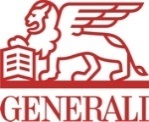 HOZZÁJÁRULÁS KÉP- ÉS VIDEOFELVÉTEL KÉSZÍTÉSÉHEZ ÉS FELHASZNÁLÁSÁHOZ                                      (név)                                       (anyja neve)                                        (lakcím) a jelen nyilatkozat aláírásávalhozzájárulok, hogy az Otthon Segítünk Alapítvány, cím: 1074 Budapest, Szövetség utca 43., keretében szervezett 2023. augusztus 7-11-i gyerek-szülő nyári tábor (helyszín: Generali Akadémia, Budapest 1039, Királyok útja 155.) megvalósulását támogató Generali a Biztonságért Alapítvány (székhelye: 1066 Budapest, Teréz körút 44., nyilvántartási szám: 01-01-0005781, nyilvántartja: Fővárosi Törvényszék) a programon   rólam  16 év alatti gyermekemről/gyermekeimről  (*opcionálisan választható bármelyik a kettő közül vagy mindkettő) a megbízottja útján fényképeket és/vagy videofelvételeket készítsen és azokat az Alapítvány a The Human Safety Net programjával összefüggésben díjazás nélkül, a hozzájárulásom visszavonásáig felhasználja és nyilvánosságra hozza külső és belső kommunikációjában, online és nyomtatott kiadványaihoz, valamint weboldalán és közösségi média felületén (alapitvany.generali.hu; Generali a Biztonságért Alapítvány facebook oldala). _______________________________________________________________________________________________________ Hozzájárulok  nem járulok hozzá,  hogy a fényképeket és/vagy videofelvételeket az Alapítvány továbbítsa alapítójának, a Generali Biztosító Zrt-nek (1066 Budapest, Teréz körút 42-22.) azért, hogy a Generali Biztosító Zrt. azokat ugyanezen célból-, terjedelemben és feltételekkel felhasználja és nyilvánosságra hozza. A Generali Biztosító Zrt-hez köthető weboldalak és közösségi média felületek:   Generali Előrelátók blog (blog.generalielorelatok.hu)generali.hu weboldalGenerali facebook oldala (Generali Magyarország) Generali instagram oldalathsn_hungary instagram oldalaHírlevélGenerali Magyarország youtube csatornaGenerali LinkedIn csatorna________________________________________________________________________________________________________ Hozzájárulok  nem járulok hozzá,  hogy a fényképeket és/vagy videofelvételeket az Alapítvány továbbítsa a Fondazione Generali – The Human Safety Net ONLUS (Piazza Duca degli Abruzzi no. 2, 34132 Trieste) részére azért, hogy a Fondazione Generali azokat ugyanezen célból -, terjedelemben és feltételekkel felhasználja és nyilvánosságra hozza. A Fondazione Generali-hoz köthető weboldal: thehumansafetynet.orgKijelentem, hogy hozzájárulásomat önkéntesen, az alábbi adatkezelési tájékoztató ismeretében teszem. Amennyiben a hozzájárulásom kiterjed a gyermeke(i)mről készült fotók, videók fenti feltételekkel történő kezelésre is, úgy aláírásommal elismerem, hogy nyilatkozatomat, mint a gyermek (ek) felett szülői felügyeletet gyakorló személy adom az Alapítvány részére.Kelt.:……………………….,  2023.. (év)      . (hónap)       (nap)…………………………………………………………..aláírásTájékoztatás személyes adatok kezelésérőlTájékoztatjuk, hogy a rendezvényeken, programokon történő részvételnek nem feltétele a fenti nyilatkozatok vagy azok bármelyikének a megtétele. Ugyanakkor a nyilatkozatok megadásával Ön a THSN Program és az Alapítvány által képviselt társadalmi szerepvállalás népszerűsítését segíti elő.      Adatkezelő: Generali a Biztonságért Alapítvány (székhelye: 1066 Budapest, Teréz körút 44., nyilvántartási szám: 01-01-0005781, nyilvántartja: Fővárosi Törvényszék)Az adatkezelés célja: A THSN Program és az Adatkezelő által képviselt társadalmi szerepvállalás népszerűsítése.     A kezelt adatok köre: név, anyja neve, lakcím (csak a nyilatkozatokon történő tárolás. A nyilatkozatokat Adatkezelő tárolja, harmadik félnek nem továbbítja) fényképek, videofelvételek.    Az adatkezelés jogalapja: önkéntes hozzájárulás (GDPR 6. cikk (1) bekezdés) A személyes adatok kezelésének időtartama: a hozzájárulás visszavonásáig.    Adatfeldolgozó: What to Watch Tartalomszolgáltató Kft. (székhelye: 1136 Budapest, Hollán Ernő utca 5., cégjegyzékszám: 010910836). Nevezett Adatfeldolgozó az Adakezelő megbízásából a rendezvényeken, programokon fotókat és/vagy videofelvételeket készít, melyeket átad az Adatkezelőnek.   Címzettek köre: Erre irányuló hozzájárulások esetén Adatkezelő a fényképeket és a videofelvételeket az alábbi címzetteknek továbbítja: Generali Biztosító Zrt. (1066 Budapest, Teréz körút 42-22.)Fondazione Generali – The Human Safety Net ONLUS (Piazza Duca degli Abruzzi no. 2, 34132 Trieste)Adatbiztonsági intézkedések: Adatkezelő a tudomány és technológia állás és a megvalósítás költségei figyelembevételével minden ésszerű lépést megtesz annak érdekében, hogy megakadályozza a személyes adatokhoz és a személyes adatok kezeléséhez használt eszközökhöz való jogosulatlan hozzáférést, illetve azok jogosulatlan felhasználását. Adatkezelő mind a papír alapú, mind az elektronikus adattárolás esetén megfelelő fizikai, logikai és adminisztratív védelmet biztosít az általa kezelt adatok vonatkozásában. A kezelt személyes adatok jogosulatlan felhasználása és az azzal kapcsolatos visszaélések elkerülése érdekében Adatkezelő adminisztratív, műszaki és üzemeltetési biztonsági intézkedéseket alkalmaz.Az Ön adatkezeléssel kapcsolatos jogai: Önt megilleti adataihoz való hozzáférés joga, kérheti a személyes adatainak a helyesbítését, valamint a jogszabályban meghatározott esetekben azok törlését, adatai kezelésének a korlátozását, illetve élhet az adathordozhatósághoz való jogával.   Ön jogosult az adatkezeléshez adott hozzájárulását visszavonni. A hozzájárulás visszavonása nem érinti a hozzájáruláson alapuló, a visszavonás előtti adatkezelés jogszerűségét.   Ezen jogaira alapított kérelmeit Ön az Adatkezelő alábbi elérhetőségeinek bármelyikén bejelentheti: emailben az alapitvany_hu@generali.hu email címre  postai úton a 1066 Budapest, Teréz krt. 42-44. címre  Az Adatkezelő indokolatlan késedelem nélkül, de legkésőbb a kérelem beérkezésétől számított egy hónapon belül tájékoztatja Önt a kérelem nyomán hozott intézkedéséről. Az intézkedés és tájékoztatás díjmentes, kivéve, ha a kérelem túlzó jellegű vagy egyértelműen megalapozatlan. Amennyiben Önnek a személyes adataival kapcsolatos, panaszát, kérelmét nem sikerült megnyugtató módon rendeznünk, vagy az Ön megítélése szerint az Ön személyes adatainak a kezelése jogsértő, úgy Ön a Nemzeti Adatvédelmi és Információszabadság Hatóságnál jogosult bejelentést tenni.A Nemzeti Adatvédelmi és Információszabadság Hatóság elérhetőségei: Székhely: 1055 Budapest, Falk Miksa utca 9-11. Levelezési cím: 1363 Budapest, Pf. 9.E-mail: ugyfelszolgalat@naih.hu; Személyes adatainak a védelméhez fűződő jogainak a megsértése esetén Ön jogosult bírósághoz fordulni. 